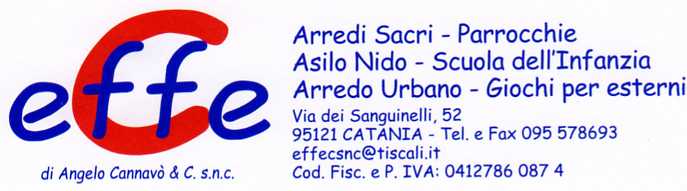 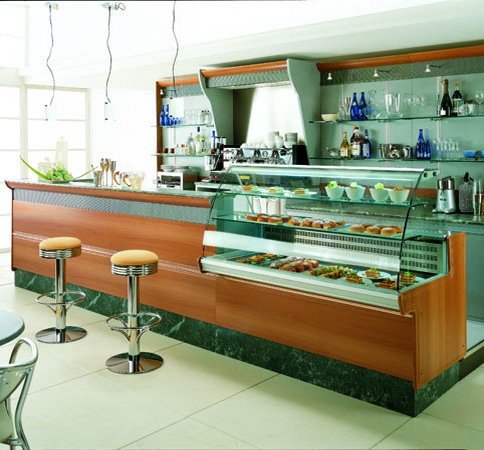 Descrizione:Bancone bar, come da fotografia. Escluso vetrinetta. Dettagli tecnici e composizione interna su richiesta.Categoria: Banchi Bar  Codice: 2450008